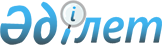 Ақмола облысы Ерейментау ауданы әкімінің 2014 жылғы 10 сәуірдегі № 2 "Сайлау учаскелерін құру туралы" шешіміне өзгеріс енгізу туралы
					
			Күшін жойған
			
			
		
					Ақмола облысы Ерейментау ауданы әкімінің 2018 жылғы 26 қыркүйектегі № 09 шешімі. Ақмола облысының Әділет департаментінде 2018 жылғы 11 қазанда № 6802 болып тіркелді. Күші жойылды - Ақмола облысы Ерейментау ауданы әкімінің 2018 жылғы 29 қарашадағы № 10 шешімімен
      Ескерту. Күші жойылды - Ақмола облысы Ерейментау ауданы әкімінің 29.11.2018 № 10 (ресми жарияланған күнінен бастап қолданысқа енгiзiледi) шешімімен.
      РҚАО-ның ескертпесі.
      Құжаттың мәтінінде түпнұсқаның пунктуациясы мен орфографиясы сақталған.


      "Қазақстан Республикасындағы сайлау туралы" Қазақстан Республикасының 1995 жылғы 28 қыркүйектегi Конституциялық Заңының 23-бабының 1-тармағына, "Қазақстан Республикасындағы жергілікті мемлекеттік басқару және өзін-өзі басқару туралы" Қазақстан Республикасының 2001 жылғы 23 қаңтардағы Заңының 33-бабының 2-тармағына сәйкес Ерейментау ауданының әкімі ШЕШІМ ҚАБЫЛДАДЫ:
      1. Ақмола облысы Ерейментау ауданы әкімінің "Сайлау учаскелерін құру туралы" 2014 жылғы 10 сәуірдегі № 2 (Нормативтік құқықтық актілерді мемлекеттік тіркеу тізілімінде № 4168 тіркелді, 2014 жылғы 24 мамырда "Ереймен", "Ерейментау" газеттерінде жарияланды) шешіміне келесі өзгеріс енгізілсін:
      көрсетілген шешімнің қосымшасы осы шешімнің қосымшасына сәйкес жаңа редакцияда баяндалсын.
      2. Осы шешімнің орындалуын бақылау Ерейментау ауданы әкімі аппаратының басшысы Е. Б. Құттыбаевқа жүктелсін.
      3. Осы шешім Ақмола облысының Әділет департаментінде мемлекеттік тіркелген күнінен бастап күшіне енеді және ресми жарияланған күнінен бастап қолданысқа енгізіледі.
      "КЕЛІСІЛДІ"
      "26" қыркүйек 2018 жыл Ерейментау ауданының сайлау учаскелерi
					© 2012. Қазақстан Республикасы Әділет министрлігінің «Қазақстан Республикасының Заңнама және құқықтық ақпарат институты» ШЖҚ РМК
				
      Ерейментау ауданының әкімі

В.Радченко

      Ерейментау аудандық аумақтық
сайлау комиссиясының төрағасы

Қ.Мұқышев
Ерейментау ауданы әкiмiнiң
2018 жылғы "26" қыркүйектегі № 09 шешiмiне қосымша
Ерейментау ауданы әкiмiнiң
2014 жылғы 10 сәуірдегі № 2
шешiмiне қосымша
1.
№ 371 сайлау учаскесі.


Бестоғай ауылы, Яков Киселев көшесі, 11а, Бестоғай ауылдық клубы.

Шекаралары: Бестоғай ауылы, Қызылту ауылы.
2.
№ 372 сайлау учаскесі.


Байсары ауылы, Жеңіс көшесі, 44, Ерейментау ауданы білім бөлімінің "Байсары бастауыш мектебі" коммуналдық мемлекеттік мекемесінің ғимараты.

Шекаралары: Байсары ауылы.
3.
№ 374 сайлау учаскесі.


Олжабай батыр атындағы ауыл, Шәмшіт Байтуаров көшесі, 15, Ерейментау ауданы білім бөлімінің "Олжабай батыр ауылының орта мектебі" коммуналдық мемлекеттік мекемесінің ғимараты.

Шекаралары: Олжабай батыр атындағы ауыл.
4.
№ 375 сайлау учаскесі.


Ынтымақ ауылы, Рақымжан Қошқарбаев көшесі, 7, Ерейментау ауданы білім бөлімінің "Новокаменка негізгі мектебі" коммуналдық мемлекеттік мекемесінің ғимараты.

Шекаралары: Ынтымақ ауылы.
5.
№ 377 сайлау учаскесі.


Бозтал ауылы, Тәуелсіздік көшесі, 13 "б", Ерейментау ауданы білім бөлімінің "Бозтал орта мектебі" коммуналдық мемлекеттік мекемесінің ғимараты.

Шекаралары: Бозтал ауылы.
6.
№ 378 сайлау учаскесі.


Тайбай ауылы, Сарыарқа көшесі, 54, Ерейментау ауданы білім бөлімінің "Тайбай орта мектебі" коммуналдық мемлекеттік мекемесінің ғимараты.

Шекаралары: Тайбай ауылы, Гагарин көшесі - 1, 2, 3, 4, 5; Ұлы дала - 3, 4, 5, 6, 7, 9, 10, 11, 12, 13, 14, 15, 16, 17, 18, 19, 20, 22; Алаш көшесі - 1, 2, 3, 5, 7, 9, 11, 13, 15, 17, 19, 21; Ахметжан Қанапьянов көшесі - 1, 2, 3, 4, 5, 6, 7, 8, 9, 10, 11, 12, 13, 14, 15, 16, 17, 18, 19, 20; Щұғыла көшесі - 1, 2, 3, 4, 5, 6, 7, 8, 9, 10, 11, 12, 13, 14, 15, 16, 17; Сарыарқа көшесі - 1, 2, 3, 4, 5, 7, 8, 9, 10, 11, 12, 13, 15, 16, 17, 18, 19, 20, 21, 22, 23, 24, 25, 27, 28, 29, 30, 31, 32, 33, 34, 35, 36, 37, 38, 39, 40, 41, 42, 43, 44, 45, 46, 47, 48, 49, 50, 51, 52, 53; Едіге станциясы - 1, 2, 3; Жібек жолы көшесі - 1, 2, 3, 4, 5, 6, 7, 8, 9, 10, 11, 12, 13, 14, 15, 16, 17, 19, 20, 21, 23, 25.
7.
№ 379 сайлау учаскесі.


Елтай ауылы, Достық көшесі, 18, Ерейментау ауданы білім бөлімінің "Елтай негізгі мектебі" коммуналдық мемлекеттік мекемесінің ғимараты.

Шекаралары: Елтай ауылы, Жарық ауылы.
8.
№ 381 сайлау учаскесі.


Малтабар ауылы, Бөгенбай батыр атындағы көшесі, 15, Ерейментау ауданы білім бөлімінің "Перуаш Кәрімұлы атындағы орта мектеп" коммуналдық мемлекеттік мекемесінің ғимараты. 

Шекаралары: Малтабар ауылы.
9.
№ 382 сайлау учаскесі.


Тайбай ауылы, Сарыарқа көшесі, 54, Ерейментау ауданы білім бөлімінің "Тайбай орта мектебі" коммуналдық мемлекеттік мекемесінің ғимараты.

Шекаралары: Тайбай ауылы, Кәукен Кенжетаев көшесі - 1А, 1, 3, 5, 6, 9, 10, 12, 13, 14, 15, 16, 17, 18, 19, 24, 25, 29, 45; Әлихан Бөкейханов көшесі - 1А, 1, 2, 3, 4, 5, 6, 7, 8, 9, 10, 12, 13, 14, 15, 16, 17, 18, 20, 21, 22, 24, 25, 27, 28, 29, 30, 31, 34, 36, 37, 38, 39, 41, 42; Хамит Ерғалиев көшесі - 1, 2, 3, 4, 5, 7, 8, 9, 10, 16, 17, 18, 21, 22, 24, 25, 29, 35, 37, 39, 40, 41, 43, 44, 45, 46, 47, 49, 58, 62, 64, 66, 70, 72, 74, 76; Алғабас ауылы, Шайкен Тұрсынбай көшесі - 2, 3, 4, 5, 6, 8, 9, 10, 11, 13, 15, 16/1, 17, 18, 20, 21, 22, 23, 27, 28, 32, 34, 36.
10.
№ 383 сайлау учаскесі.


Күншалған ауылы, Рахман Садуақасов көшесі, 11, Ерейментау ауданы білім бөлімінің "Күншалған орта мектебі" коммуналдық мемлекеттік мекемесінің ғимараты.

Шекаралары: Күншалған ауылы, Қаратал ауылы.
11.
№ 385 сайлау учаскесі.


Шәкей ауылы, Жаңатұрмыс көшесі, 36, Ерейментау ауданы білім бөлімінің "Жанатұрмыс бастауыш мектебі" коммуналдық мемлекеттік мекемесінің ғимараты.

Шекаралары: Шәкей ауылы.
12.
№ 386 сайлау учаскесі.


Ақсуат ауылы, Ыбырай Алтынсарин көшесі, 2, Ерейментау ауданы білім бөлімінің "Ақсуат орта мектебі" коммуналдық мемлекеттік мекемесінің ғимараты.

Шекаралары: Ақсуат ауылы.
13.
№ 387 сайлау учаскесі.


Еркіншілік ауылы, Сарыжайлау көшесі, 24, Ерейментау ауданы білім бөлімінің "Еркіншілік орта мектебі" коммуналдық мемлекеттік мекемесінің ғимараты.

Шекаралары: Еркіншілік ауылы, Ыбырай Алтынсарин көшесі – 1, 2, 4, 7, 9, 10, 11, 12, 13, 14, 15, 17, 18, 19, 20, 21, 22, 23, 24, 25, 26, 27, 28, 29, 30, 31, 32, 34, 35, 36, 37, 38, 39, 40, 41, 42, 43, 44, 45, 46, 47, 48, 49, 50, 52, 53, 54, 55, 56, 57, 75, 76, 77, 78, 79, 80, 81, 82, 83, 84, 85, 86, 87; Абай Кұнанбаев көшесі – 1, 2, 3, 4, 5, 6, 7, 9, 10, 11, 12, 13, 14, 15, 16, 17, 18, 19, 20/1, 20/2, 21, 22, 23, 24, 25, 26, 27, 28, 29, 30, 31, 32, 34, 37, 38, 39, 40, 41, 42, 43, 44, 45, 46, 47/1,47/2, 49, 51; Достық көшесі – 1, 2, 3, 4, 5, 6, 7, 9, 10, 11, 12, 13, 14, 15, 16, 17, 18, 19, 20, 21, 22, 23, 24, 25, 26, 27, 28, 29, 30, 31, 32, 34, 37, 38, 39, 40, 41, 42, 43, 44, 45, 46, 47, 48; Құлыш Досмағамбетұлы көшесі – 1, 2, 4, 5, 7, 8, 9, 11, 12, 13, 14, 15а, 15, 16, 16а, 17, 18, 19, 20, 21, 22; Ұлы дала көшесі – 1, 2, 3, 4, 5/1, 5/2, 6/1, 6/2, 7, 8/1, 8/2; Желтоқсан көшесі - 1, 2, 4, 6, 8, 9, 11, 12, 14, 15, 16, 17, 18, 19, 20, 23, 24, 25, 26, 27, 28, 29, 31, 32, 33, 34, 35, 36, 37; Армандастар көшесі – 1, 2, 3б, 4, 5; Андрей Риммер көшесі – 1, 2, 3, 4, 5, 7, 8, 10, 11, 12, 13, 15; Сарыжайлау көшесі - 1, 2, 4, 6, 8, 9, 11, 11а, 12, 14, 15, 16; Мұхтар Әуезов көшесі – 1, 2, 4; Юрий Гагарин көшесі – 1, 2, 3, 5, 6, 7, 11, 13, 14, 15, 16, 17, 18, 19, 20, 21, 22, 23, 24, 25, 26, 27, 28, 29, 30, 31, 32, 33, 34, 35, 36, 37, 38, 39, 40, 41, 42, 43, 44, 45, 46, 46а, 47, 48, 49, 50, 51, 52, 53, 54, 55, 56, 57, 58, 60, 61, 62, 63, 64, 65, 66, 67, 69, 70, 72, 73, 75, 76, 76а, 77, 78, 79, 80, 81, 83; Юрий Гагарин көшесі – 1/1, 1/2, 1/3, 1/6, 2/2, 2/3, 2/6, 2/7, 4/5, 4/6, 4/7, 4/8, 4/9, 4/10; Тәуелсіздіктің 25 жылдығы көшесі –1, 2/3, 3, 3а, 4, 5, 6, 7, 9, 13, 13а, 14а, 15, 16/1, 17, 17а, 17б, 18/1, 19, 19/1, 19/2, 22/1, 22/2, 22/3, 22/4, 23, 27, 28, 31/1, 33/2, 34, 35/1, 41/1, 43/2, 49/2;

Веренка ауылы, Мейман Мақатаев көшесі - 4, 20, 21, 39, 44, 49, 53, 61, 62, 63.
14.
№ 388 сайлау учаскесі.


Новомарковка ауылы, Яков Киселев көшесі, 20, Ерейментау ауданы білім бөлімінің "Балабек Жахин атындағы Новомарковка орта мектебі" коммуналдық мемлекеттік мекемесінің ғимараты.

Шекаралары: Новомарковка ауылы.
15.
№ 389 сайлау учаскесі.


Ақмырза ауылы, Бейбітшілік көшесі, 11, Ерейментау ауданы білім бөлімінің "Ақмырза орта мектебі" коммуналдық мемлекеттік мекемесінің ғимараты.

Шекаралары: Ақмырза ауылы, Жолбасшы ауылы.
16.
№ 391 сайлау учаскесі.


Еркіншілік ауылы, Сарыжайлау көшесі, 20, Еркіншілік мәдениет үйінің ғимараты.

Шекаралары: Еркіншілік ауылы, Жүніс Хамзеұлы көшесі – 1, 2, 3/1, 3/2, 4/1, 4/2, 5, 6/1, 6/2, 7, 8, 9, 10, 11, 12, 13, 14, 15, 16, 17, 18, 19, 20, 21, 23, 24, 25, 26, 27, 28, 29, 30, 31, 32, 33, 34, 35, 36, 37, 38, 39, 40, 41, 42, 43/1, 43/2, 44, 45, 46, 47, 48, 49, 50, 51, 52, 53, 54, 55, 56, 57, 58, 59, 61, 62, 63, 64, 65, 66, 67, 69, 70/1, 70/2, 71, 72, 73, 74, 75, 76, 77, 78, 79, 80, 81, 82, 83, 84, 85, 86, 87, 88, 89, 90, 91, 92, 93, 94, 95, 96, 98, 99, 100, 101, 102, 103, 104, 105; Атақоныс көшесі – 1, 2, 3, 4, 5, 6, 7, 8, 9, 10/1, 10/2, 11, 12, 13/1, 13/2, 14, 15, 16/1, 16/2, 17, 18, 19, 20, 22, 24, 25, 26, 27, 28, 29, 30, 31, 32, 33, 35, 36, 37, 38, 39, 40, 41, 42, 43, 44, 45, 46/1, 46/2, 48, 49, 50, 51, 52, 53, 55/1, 55/2, 55/3, 55/4, 55/5, 57/1, 57/2, 57/3, 59/1, 59/2, 59/3, 60а, 60, 61/1, 61/2, 61/3, 62, 63, 65, 66, 67, 68, 69, 70, 71, 72, 74, 75, 76, 77, 78, 79, 80, 81, 82, 83, 84, 86, 87, 88, 89, 90, 91, 92, 93, 94, 95, 97, 98, 99, 100/1, 100/2, 101, 103, 104; Сағат Жәкішұлы көшесі - 1, 1а, 2, 3, 4, 5, 6, 7, 8, 9, 10, 11, 12, 13, 15, 16, 17, 18, 19, 21, 23, 24, 25, 26, 29, 30, 32, 33, 34, 35, 36, 37, 38, 39, 40, 41, 42, 43, 44, 45, 46, 47, 48, 49, 50, 52/1, 52/2, 53, 54, 55, 56, 57, 58, 58а, 59, 60, 61, 62, 62а, 63, 64, 65, 66, 67, 69, 70/1, 70/2, 71, 72, 73, 74, 75, 76, 77, 77а, 78, 79, 80, 81, 82, 83, 84, 85, 86, 87, 88, 89, 90, 91, 92, 93, 94, 95, 96, 98, 100, 101, 102, 103, 104, 105; 107/1, 107/2, 108, 109/1, 109/2, 110, 111/1, 111/2, 112, 113, 114, 115, 116, 118, 120/1, 120/2; Ынтымақ көшесі – 1, 1/3, 2, 2/2, 3, 3а, 3, 4а, 5, 6, 6а, 7, 8, 9, 10, 10а, 11, 12, 12а, 13, 14, 14а, 15, 16, 16б, 19/1, 19, 20, 20а, 20в, 21, 22, 24, 25, 26, 28, 28а, 29, 29а, 31, 31а, 32, 34, 34а, 34/1, 34/2, 34/3, 35, 35а ,36, 37, 38/1, 38, 39, 40, 41, 42, 43, 44, 45, 46, 47, 48, 48а, 50, 50а, 51, 52, 53, 54, 55, 56, 57, 58, 59, 60, 60а, 61, 62, 63, 64, 65, 66, 67.
17.
№ 393 сайлау учаскесі.


Еңбек ауылы, Иманғали балуан көшесі, 12, Ерейментау ауданы білім бөлімінің "Еңбек негізгі мектебі" коммуналдық мемлекеттік мекемесінің ғимараты.

Шекаралары: Еңбек ауылы.
18.
№ 394 сайлау учаскесі.


Ерейментау қаласы, Молдажан Жадайұлы көшесі, 21, Ерейментау ауданы білім бөлімінің "№1 негізгі мектебі" коммуналдық мемлекеттік мекемесінің ғимараты.

Шекаралары: Ерейментау қаласы, Горнолесная көшесі – 4, 11, 14, 32, 35; Каменный карьер көшесі – 1, 2, 3, 4, 5, 6, 7, 9, 10, 11, 12, 13, 14, 15, 16, 17, 18, 19, 21, 22, 23, 24, 25, 26, 27, 28, 29, 30, 31, 32, 34, 37, 38, 39, 40, 41, 42, 43, 44, 45, 46, 47, 49, 50, 51, 52, 53, 54, 55, 56, 57, 58, 59, 60, 61, 62, 64, 66, 67, 68, 69, 70, 71, 72, 73, 74, 75, 76, 77, 78, 79, 81; қосалқы станция үйі, Бекболат ақын көшесі – 1, 2, 3, 4, 5, 6, 7, 8, 9, 10, 11, 12, 13, 14, 15, 16, 17, 18, 19, 20, 21, 23, 24, 25, 26, 27, 28, 29, 30, 31, 32, 33, 34, 35, 36, 37, 38, 39, 40, 41, 42, 43, 44, 45а, 46, 47, 48, 49, 50, 51, 52, 53, 54, 55, 56, 57, 58, 59, 60, 61, 62, 63, 64, 65, 66, 67, 68, 69 ; Молдажан Жадайұлы көшесі – 1, 1/1, 2, 3, 4, 5, 6, 7, 8, 9, 10, 11, 12, 13, 14, 15, 16, 17, 18, 19, 20, 22, 23, 24, 25, 26, 27, 28, 29, 30, 31, 32, 33, 34, 35, 36, 37, 38, 39, 40, 41, 42, 43, 44, 45, 46, 47, 48, 49, 50, 51, 52, 53, 54, 55, 56, 57, 58, 59, 60, 61, 62, 63, 64, 65, 66, 67, 68, 69, 70, 71, 72, 73, 74, 75, 76, 77, 78, 79, 80, 81, 82, 83, 84, 85, 86, 87, 88, 89, 90, 91, 92, 93, 94, 95, 96, 97, 98, 99, 100, 101, 102, 103, 104, 105, 106, 107, 108, 109, 110, 111, 112, 113, 114, 115, 116, 117, 118, 119, 120, 121, 122, 123, 124, 125, 126, 127.
19.
№ 395 сайлау учаскесі.


Ерейментау қаласы, Абай Құнанбаев көшесі, 17, көшесі, Ерейментау ауданы білім бөлімінің "Ерейментау қаласының №1 орта мектебі" коммуналдық мемлекеттік мекемесінің ғимараты.

Шекаралары: Ерейментау қаласы, Сәкен Сейфуллин көшесі - 1, 2, 3, 4, 5, 6, 7, 8, 9, 10, 11, 12, 13, 14, 15, 16, 17, 18, 19, 20, 20а, 22, 23а, 24, 24а, 25, 25а, 26, 27, 29, 33, 40; Амангелді Иманов көшесі – 1, 3, 5, 6, 7, 8, 9, 10, 11, 12, 13, 14, 15, 16, 17, 18, 19, 20, 22, 23, 23а; Қарасу көшесі - 1, 2, 3, 4, 5, 6, 7, 8, 9, 10, 11, 12, 13, 14, 15, 16, 17, 18, 19, 20, 22, 23, 24, 25, 26, 27, 29, 30, 34, 36, 38, 40, 42, 44, 46.
20.
№ 396 сайлау учаскесі.


Сілеті ауылы, Ыбырай Алтынсарин көшесі, 9, Ерейментау ауданы білім бөлімінің "Сілеті орта мектебі" коммуналдық мемлекеттік мекемесінің ғимараты.

Шекаралары: Сілеті ауылы.
21.
№ 397 сайлау учаскесі.


Торғай ауылы, Мәдениет көшесі, 25, Торғай ауылдық клубының ғимараты.

Шекаралары: Торғай ауылы, Қарағайлы ауылы.
22.
№ 398 сайлау учаскесі.


Ерейментау қаласы, Жеңіс көшесі, 6, Ерейментау ауданы білім бөлімінің "Төлеу Шаханов атындағы №3 орта мектебі" коммуналдық мемлекеттік мекемесінің ғимараты.

Шекаралары: Ерейментау қаласы, Кенесары Қасымов көшесі – 4, 6, 8, 10, 12, 14, 16, 93, 93а, 95, 99, 103, 105, 107, 109, 111, 113, 115, 117, 119, 121, 123, 125, 127, 129, 131, 133, 135, 137, 139, 141, 143, 145, 147, 149, 151, 153; Абылайхан көшесі -120, 122, 124, 126, 128, 130, 132, 132а, 132б, 134, 134а, 134б, 136, 136а, 136б, 140, 142, 144, 146, 148, 150, 152, 154, 156, 158, 160, 162, 164, 166, 168, 170, 172, 174, 176, 178, 180, 182, 184, 186, 188, 190, 190а, 192, 194, 196, 198, 200, 202, 204, 206, 208, 210, 212, 214, 216, 218, 220, 222, 224, 226, 228, 230, 232, 234, 236, 238, 240, 242, 244, 246; Үмбетей Жырау көшесі - 2, 2А; Жеңіс көшесі – 1, 2, 3, 4; Талғат Мұсабаев көшесі – 1, 2, 3, 4, 5; Атан Батыр көшесі – 1, 2, 3, 5; Мира көшесі - 1, 2, 3, 4, 5, 6, 7, 8, 9; Железнодорожная көшесі – 1, 2, 3, 4, 5, 6, 7, 8; Свободы көшесі – 1, 2, 3, 4, 5, 6, 7, 8; Юрий Гагарин көшесі – 1, 1а, 2, 3, 4, 5, 6.
23.
№ 400 сайлау учаскесі.


Балықты ауылы, Орталық көшесі, 12, "Қазақстан Республикасы Ауыл шаруашылығы министрлігі Орман шаруашылығы және жануарлар дүниесі комитетінің "Бұйратау" мемлекеттік ұлттық табиғи паркі" республикалық мемлекеттік мекемесінің ғимараты.

Шекаралары: Балықты ауылы.
24.
№ 401 сайлау учаскесі.


Жаңажол ауылы, Тәуелсіздік көшесі, 4, Ерейментау ауданы білім бөлімінің "Жаңажол негізгі мектебі" коммуналдық мемлекеттік мекемесінің ғимараты.

Шекаралары: Жаңажол ауылы.
25.
№ 402 сайлау учаскесі.


Өлеңті ауылы, Мәншүк Маметова көшесі, 2а, Өлеңті ауылдық клубының ғимараты.

Шекаралары: Өлеңті ауылы, Қоржынкөл станциясы.
26.
№ 403 сайлау учаскесі.


Өлеңті станциясы, Қаныш Сәтпаев көшесі, 17, "Вокзал сервис" акционерлік қоғамы, вокзал ғимараты.

Шекаралары: Өлеңті станциясы.
27.
№ 405 сайлау учаскесі.


Ажы ауылы, Зейн Шашкин көшесі, 4, ауылдық клуб ғимараты.

Шекаралары: Ажы ауылы, Койтас ауылы.
28.
№ 407 сайлау учаскесі.


Ерейментау қаласы, Абай Құнанбаев көшесі, 17, Ерейментау ауданы білім бөлімінің "Ерейментау қаласының №1 орта мектебі" коммуналдық мемлекеттік мекемесінің ғимараты.

Шекаралары: Ерейментау қаласы, Автомобилистов көшесі – 2, 3, 4, 6, 12, 12а, 14,16; Желтоқсан көшесі - 2, 3, 4, 6, 8, 10, 12, 14, 16, 17, 18, 20, 22, 24, 26, 28, 30; 76А; 78; Жантай батыр көшесі - 1, 2, 3, 4, 6, 8, 10, 12, 14, 15, 16, 17, 18, 19, 20, 21, 22, 23, 24, 25, 26, 27, 28, 29, 30, 31, 32, 33, 34, 35, 36, 37, 38, 39, 40, 41, 43; Шоқан Уәлиханов көшесі – 1, 2, 3, 4, 5, 6, 7, 8, 9, 10, 11, 12, 13, 14, 15, 16, 18; Бөгенбай көшесі – 1, 2, 2а, 2б, 3, 4, 5, 6, 7, 8, 9, 10, 11, 12, 14, 15, 16, 17, 18, 18а, 19, 20, 21, 22, 23, 24, 25, 26, 27, 28, 29, 30, 32, 34, 35, 36, 37, 38, 39, 40, 42, 43, 44, 45, 46, 47, 48, 49, 50, 51, 52, 53, 54, 55, 56; Абай Құнанбаев көшесі– 1, 2, 3, 4, 5, 6, 7, 7а, 8, 9, 10, 11, 12, 13, 14, 15, 16, 17, 17а, 18, 19, 20, 21, 22, 23, 24, 25, 26, 27, 28, 29, 30, 31, 32, 33, 34, 35, 36, 37, 38, 39, 40, 41, 42, 43, 44, 45, 46, 47, 48, 49, 50, 51, 52, 53, 54, 55, 56, 57, 58, 59, 60, 61, 62, 63, 64, 65, 66, 67, 68, 69, 70, 71, 72, 73, 74, 75, 76, 78, 80, 82, 84, 86; Абылайхан көшесі – 2, 3, 4, 5, 6, 7, 8, 9, 10, 11, 12, 13, 14, 15, 16, 17, 18, 19, 20, 21, 23, 24, 25, 26, 27, 28, 29, 30, 31, 32, 33, 34, 35, 36, 37, 38, 39, 40, 41, 42, 43, 44, 45, 46, 48, 49, 50, 51, 52, 53, 54, 55, 56, 57, 58, 59, 60, 61, 62, 63, 64, 65, 66, 67, 68, 69; Кенесары Қасымов көшесі – 1, 2, 3, 5, 7, 9, 11, 13, 15, 17, 19, 21, 23, 25, 27, 29, 31, 33, 35; Школьный переулок көшесі - 1, 2, 3, 4, 5, 6, 7, 8, 9, 9а, 10, 10а, 11, 12, 13; Зеленый хутор көшесі – 1, 2, 2б, 3, 4, 5, 6, 7, 8, 8а, 9, 10, 10а, 11, 12, 12а, 13, 14, 15, 16, 17, 18, 19, 20, 22, 23, 24, 25, 26, 27, 28, 29, 30, 31, 32, 33, 34, 35, 36, 37, 38, 39, 40, 41, 42, 43, 44, 45, 46, 47, 48, 49, 50, 51, 52, 53, 54, 55, 56, 56а, 56б, 57, 58, 59, 60, 61, 62, 63, 64, 65, 67, 69, 70, 71, 73, 74, 75, 77, 79, 81, 83, 85, 87, 89, 91, 93, 95, 97, 99, 101, 103, 105, 107, 109, 111, 117, 123, 125, 127, 129, 131, 133, 135, 137, 139, 141, 143, 145, 147, 149, 149а, 151, 153, 155, 157, 159, 161, 163, 165, 167, 169, 171, 173, 175, 177, 179, 181, 183, 185, 187, 189, 191, 193, 195, 197, 199, 201, 203, 205, 207, 209, 211, 213; Заречная көшесі - 1, 2, 3, 4, 5, 7, 9, 10, 11, 12, 13, 14, 15, 16, 17, 18, 19, 20, 22, 23, 24, 25, 27, 29, 30, 31, 32, 33, 34, 36, 37, 38, 39, 40, 42, 44, 45, 46, 47, 48, 49, 50, 51, 51а, 52, 53, 54, 55, 56, 57, 63, 65, 69, 71, 73, 75, 77, 79, 81, 83, 85, 87, 89, 91, 93, 95, 97, 107, 111; Приречная көшесі - 1, 2, 3, 3а, 4, 6, 7, 8, 9, 10, 11, 12, 13, 14, 15, 16, 17, 18, 19, 20, 22, 23, 24, 25, 26; Степная көшесі - 1, 4, 5, 6, 7, 8, 9, 11; Болат Бектеміров көшесі – 1, 2, 3, 4, 7, 8, 10, 11, 12, 13, 14, 15, 16, 17, 18, 20, 22; Валерий Чкалов көшесі – 1, 2, 3, 4, 5, 6, 7, 8, 8а, 9, 10, 11, 12, 12а, 13, 14, 15, 16, 17, 18, 19, 20, 22, 23, 24, 25, 26, 29; Саққұлақ-би көшесі – 1, 3, 7, 9, 11, 13, 15, 15а, 17, 19, 21, 23.
29.
№ 408 сайлау учаскесі.


Ерейментау қаласы, Мұхтар Әуезов көшесі, 8, Ерейментау ауданы білім бөлімінің "Бөгенбай батыр атындағы қазақ орта мектебі" коммуналдық мемлекеттік мекемесінің ғимараты.

Шекаралары: Ерейментау қаласы, Автомобилистов көшесі – 23, 47, 87; Желтоқсан көшесі - 19, 21, 23, 25, 27, 32, 34, 35, 36, 38, 40, 42, 44, 46; Жантай батыр көшесі - 42, 44, 45, 46, 47, 48, 49, 50, 51, 52, 53, 54, 55, 56, 57, 58, 59, 60, 61, 62, 63, 65, 67, 69, 71, 73, 75, 77, 79, 79/3, 81; Шоқан Уәлиханов көшесі - 17, 19, 20, 22, 23, 24, 25, 26, 27, 28, 29, 30, 31, 32, 33, 34, 35, 36, 41а, 42, 43, 43б, 43в, 44, 46, 50, 50а, 52, 52а, 54; Бөгенбай көшесі – 57, 58, 59, 60, 61, 62, 63, 64, 65, 66, 67, 68, 69, 70, 71, 72, 73, 74, 75, 76, 78, 79, 80, 81, 82, 83, 84, 85, 86, 87, 89, 91; Абай Кұнанбаев көшесі – 77, 79, 81, 83, 85, 87, 88, 89, 90, 91, 92, 93, 94, 95, 96, 97, 98, 100, 102, 104, 106, 109, 109а, 109б, 111, 117, 120, 122, 124, 130; Абылайхан көшесі– 70, 71, 72, 73, 74, 75, 76, 77, 78, 79, 81, 83, 85, 87, 89, 90, 91, 92, 93, 98, 99, 100, 101, 102, 103, 104, 105,106, 107, 108, 109, 110, 111, 112, 114, 115, 116, 117, 118; Кенесары Қасымов көшесі – 41, 43, 45, 47, 49, 51, 53, 55, 57, 59, 61, 63, 65, 67, 69, 71, 73, 75, 77, 79, 79а, 81, 81а, 83, 85, 85а, 87а, 87б, 87в, 89; Саққұлақ-би көшесі – 2, 4, 6, 8, 10, 12, 12а, 14, 16, 18, 20, 22, 24; Аманжол Әлжанов көшесі – 1, 2, 3, 3а, 3б, 4, 5, 6, 7, 8, 8а, 10, 11, 12, 13, 14, 15, 16, 17, 18, 19, 20, 22, 23, 24, 25, 26, 27, 28, 29, 30, 31, 32, 33, 34, 35; Мұхтар Әуезов көшесі – 1, 2, 3, 5, 6, 7, 9, 9а, 11, 12, 13, 14; Әл-Фараби көшесі – 1, 2, 3, 4, 5, 6, 7, 8, 9, 11, 11а, 13, 14, 15, 16, 17, 18, 19, 20, 21, 22, 24, 25, 26, 27, 28, 29, 31; Үмбетей Жырау көшесі – 5 ,7, 9, 11, 13.
30.
№ 409 сайлау учаскесі.


Ерейментау қаласы, Жеңіс көшесі, 6, Ерейментау ауданы білім бөлімінің "Төлеу Шаханов атындағы №3 орта мектебі" коммуналдық мемлекеттік мекемесінің ғимараты.

Шекаралары: Ерейментау қаласы, Абай Құнанбаев көшесі – 125, 127, 129, 132, 134, 138, 140, 142, 144, 146, 148, 150, 152, 154, 156, 158, 160, 162, 164, 166, 168, 170, 172, 174, 176, 178, 180, 182, 184, 186, 188, 190, 192, 194, 196, 198, 200, 202, 204, 206, 208, 210, 212, 214, 216, 218, 220, 222, 224, 226, 228, 230, 232, 234, 236, 238, 240; Абылайхан көшесі – 119, 121, 123, 125, 127, 129, 131, 133, 135, 137, 139, 141, 143, 145, 147, 149, 151, 153, 155, 157, 161, 163, 165, 167, 169, 171, 173, 175, 177, 179, 181, 183, 185, 187, 189, 191, 193, 195, 197, 199, 201, 203, 205, 207, 209, 211, 213, 215, 217, 219, 221, 223, 225, 227, 229, 237; Талғат Мұсабаев көшесі – 6 ,7; Атан Батыр көшесі - 6, 9; Мир көшесі – 10, 11, 12, 13, 14, 15, 16; Железнодорожная көшесі – 9, 10, 11, 12, 13, 14, 15, 16; Свободы көшесі – 9, 10, 11, 12, 13, 14, 15, 16; Юрий Гагарин көшесі – 7, 8, 9, 10, 11, 12,13; Әлихан Барлыбаев көшесі – 1, 2, 3, 4, 5, 6, 7, 8, 9, 10, 11, 12, 13, 14, 16; Яков Киселев көшесі – 1, 2, 3, 4, 5, 6, 7; Западная көшесі - 1, 2, 3, 4, 5, 6, 7, 8, 9, 10, 11, 12, 13, 14, 15, 16, 17, 18, 19, 20, 21, 23.; Шоқан Уәлиханов көшесі - 45, 47, 49, 56, 60; Бөгенбай көшесі – 97, 99, 101.
31.
№ 410 сайлау учаскесі.


Ерейментау қаласы, Шоқан Уәлиханов көшесі, 51, Ерейментау ауданы білім бөлімінің "№2 орта мектеп-лицейі" коммуналдық мемлекеттік мекемесінің ғимараты.

Шекаралары: Ерейментау қаласы, Абай Құнанбаев көшесі – 133, 135, 137, 139, 141, 143, 145, 147, 149, 151, 153, 155, 157, 159, 161, 163, 165, 167, 169, 171, 173, 175, 177, 179, 181, 183, 183а, 185, 187, 189, 191, 193, 195, 197, 199, 201; Бөгенбай көшесі - 88, 90, 92, 94, 96, 98, 100, 102, 104, 106, 108, 105, 107, 109, 110, 111, 112, 113, 114, 115, 116, 117, 118, 119, 120, 121, 122, 123, 124, 125, 126, 127, 128, 129, 130, 131, 132, 133, 134, 135, 136, 137, 138, 139, 140, 141, 142, 143, 144, 145, 146, 147, 148, 149, 150, 151, 153, 155, 157, 161, 163, 165, 167,169, 171, 173, 175, 177, 179, 181, 183; Шоқан Уәлиханов көшесі - 53, 55, 57, 59, 61, 62, 64, 65, 66, 67, 68, 69, 70, 71, 72, 73, 74, 75, 76, 77, 78, 79, 80, 81, 82, 83, 84, 85, 86, 87, 88, 89, 90, 91, 92, 94, 96, 98, 100, 102, 104, 106, 108, 110, 112, 114, 116, 118, 120, 122, 124, 126, 128, 130, 132, 134, 136, 138, 140, 142, 144, 146, 148, 150; Жантай батыр көшесі - 91, 92, 92а, 93, 94, 95, 96, 97, 98, 99, 100, 101, 102, 103, 105, 107, 111; Желтоқсан көшесі - 124, 126, 142; Октябрьский переулок көшесі - 1, 2, 2а, 3, 4, 5, 6, 7; Первомайский переулок көшесі - 1, 1а, 2, 2а, 3, 4, 5, 6, 7, 8, 9, 10, 11, 12; Талғат Мұсабаев көшесі - 8, 10, 13; Атан батыр көшесі - 8, 9, 11, 12, 13, 14, 16, 17, 18, 18а, 20, 22; Мира көшесі - 17, 17а, 17/1, 18, 19, 20, 21, 22, 23, 24, 25, 26, 27, 28, 29, 30, 31, 32, 34, 36, 38, 38а, 40, 42, 44, 46; Железнодорожная көшесі - 17, 18, 19, 20, 21, 22, 23, 24, 25, 26, 27, 28, 29, 30, 31, 31а, 32, 33, 34, 35, 36, 37, 38. Свободы көшесі – 17, 18, 19, 20, 21, 22, 23, 24, 25, 26, 27, 28, 29, 30, 31, 32, 33, 34, 35, 36, 38; Юрий Гагарин көшесі – 13, 14, 15, 16, 17, 18, 19, 20, 21, 22, 23, 24, 25, 26, 27, 28, 29, 30, 31, 32, 33, 34, 35, 36, 37, 38; Әлихан Барлыбаев көшесі – 15, 17, 18, 19, 20, 21, 22, 23, 24, 25, 26, 26а, 27, 28, 29, 31, 33; Строительная көшесі – 1, 3, 5, 7, 9, 11, 13, 15; Заводская көшесі – 6, 8, 10, 10а.
32.
№ 411 сайлау учаскесі.


Ерейментау қаласы, Қазахская көшесі, 8/1, Ерейментау ауданы білім бөлімінің "Ерейментау қаласының № 4 орта мектебі" коммуналдық мемлекеттік мекемесінің ғимараты.

Шекаралары: Ерейментау қаласы, Линейная көшесі - 4, 6, 11, 12, 13, 15, 16, 17, 18, 19, 20, 21, 22, 23, 24, 25, 26, 27, 28, 29, 30, 31, 33, 35; Интернациональный көшесі - 1, 2, 3, 4, 5, 6, 7, 8, 9, 10, 11, 12, 13, 14, 15, 16, 17, 18, 19, 20, 22, 23, 24, 25, 26, 27, 28, 29, 30, 31, 32, 33, 34, 35, 36, 37, 38, 39, 40, 41, 42, 43, 44, 46, 47, 48, 49, 50, 51, 52, 53, 54, 55, 56, 57, 58, 59, 60, 61, 62, 63; Жанайдар Ибраев көшесі - 1, 2, 3, 4, 5, 6, 7, 8, 9, 10, 11, 12, 13, 14, 15, 16, 17, 18, 19, 20, 22, 23, 24, 26, 27, 28, 29, 30, 31, 32, 33, 34, 35, 36, 37, 38, 39, 40, 41, 42, 43, 44, 45, 46, 47, 48, 49, 50, 51, 52, 53, 55, 57, 58, 59, 60, 60а, 61, 62, 63, 64, 65, 66, 67, 68, 69, 70, 72, 73, 74, 75, 76, 77, 78, 79, 80, 81, 82, 83, 84, 86, 87, 88, 89, 90, 91, 92, 93, 94, 95, 96, 97, 98, 99, 101, 103, 105, 107, 109, 111; Ғалымжан Мұқатов көшесі - 1, 2, 3, 4, 5, 6, 7, 8, 9, 10, 11, 12, 13, 14, 15, 16, 17, 18, 19, 20, 22, 25, 26, 27, 28, 30, 31, 32, 32а, 33, 34, 36, 38, 38а, 39, 40, 41, 42, 43, 44, 45, 46, 47, 48, 49, 50, 51, 52, 53, 54, 55, 56, 57, 59, 60, 61, 62, 64, 66, 67, 68, 69, 70, 71, 72, 73, 74, 75, 76, 77, 78, 79, 80, 81, 82, 83, 84, 85, 86, 87, 89, 90, 91, 92, 93, 94, 95, 97, 98, 99, 100, 101, 102, 103, 104, 105, 106, 107, 108, 109, 110; Казахская көшесі - 1, 2, 3, 4, 5, 6, 7, 8, 9, 10, 11, 12, 13, 14, 15, 16, 17, 18, 19, 20, 20а, 22, 23, 24, 26, 28, 28а, 28б, 29, 30, 31, 32, 32а, 33, 34, 35, 36, 37, 38, 38а, 39, 40, 41, 42, 43, 44, 45, 46, 47, 48, 49, 50, 51, 52, 53, 55, 56, 57, 58, 59, 61, 65, 67, 69, 71, 73; Северная көшесі - 1, 2, 3, 4, 5, 6, 7, 9, 11, 13, 14; Жамбыл Жабаев көшесі - 1, 2, 3, 6, 10, 11, 12, 13, 15, 19, 20, 23, 24, 25, 26, 27, 28; Деповская көшесі - 1, 2, 3, 4, 5, 6, 7, 8, 9, 10, 11, 12, 13, 14, 15, 16, 17, 18, 20, 21, 22, 23, 24, 25, 26, 27, 28, 29, 30.